Revised Draft Agendaprepared by the Office of the UnionDisclaimer:  this document does not represent UPOV policies or guidance	Opening of the session	Adoption of the agenda	Outcome of the consideration of documents by correspondence (document TC/56/22)	Report by the Vice Secretary-General on developments in UPOV (document TC/56/INF/8)	Progress reports on the work of the Technical Working Parties, including the Working Group on Biochemical and Molecular Techniques, and DNA-Profiling in Particular (BMT) (documents BMT/19/15, TWA/49/7, TWC/38/11, TWF/51/10, TWO/52/11, TWV/54/9 and oral reports by the Chairpersons)	Matters arising from the Technical Working Parties (document TC/56/3)	Recommendations concerning the election of new chairpersons of the Technical Working Parties (document TC/56/15)	Development of guidance and information materials 8.1	Matters for adoption by the Council in 2020 (document TC/56/4 Rev.)(a)	Information documentsExchange and use of software and equipment:UPOV/INF/16	Exchangeable Software (Revision) 
(document UPOV/INF/16/9 Draft 2)UPOV/INF/22	Software and Equipment Used by Members of the Union (Revision) 
(document UPOV/INF/22/7 Draft 1)(b)	TGP documentsTGP/5	Experience and Cooperation in DUS Testing	Section 6: UPOV Report on Technical Examination and UPOV Variety Description (Revision) (document TGP/5: Section 6/3 Draft 1)TGP/7	Development of Test Guidelines (Revision)
(document TGP/7/8 Draft 1)TGP/14	Glossary of Terms Used in UPOV Documents (Revision)
(document TGP/14/5 Draft 1)TGP/15	Guidance on the Use of Biochemical and Molecular Markers in the Examination of Distinctness, Uniformity and Stability (DUS) (Revision)
(document TGP/15/3 Draft 1)8.2	Possible future revisions of guidance and information materials (document TC/56/14)	Information documentsReview of document UPOV/INF/17 “Guidelines for DNA-Profiling: Molecular Marker Selection and Database Construction (‘BMT Guidelines’)” (document TC/56/13)	TGP documentsTGP/8	Trial Design and Techniques Used in the Examination of Distinctness, Uniformity and Stability (Revision)(i)	Data Processing for the Production of Variety Descriptions for Measured Quantitative Characteristics (document TC/56/5)(ii)	The Combined-Over-Years Uniformity Criterion (COYU) (document TC/56/6)	Molecular techniques (document TC/56/7)	Possible merger of BMT and TWC (document TC/56/10 Rev.)	Strategy for cooperation in examination (document TC/56/11)	Increasing participation of new members of the Union in work of the TC and the TWPs (document TC/56/12)	UPOV information databases (document TC/56/8)	Preparatory workshops (document TC/56/9)	Discussion on minimum distances between varieties (presentations invited)	Test Guidelines (documents TC/56/2, TC/56/16, TC/56/17, TC/56/18, TC/56/19, TC/56/20 and TC/56/21)	Matters for information*: (a)	List of genera and species for which authorities have practical experience in the examination of distinctness, uniformity and stability (document TC/56/INF/4)(b)	UPOV information databases (document TC/56/INF/3)(c)	UPOV PRISMA (document TC/56/INF/2)(d)	Variety description databases (document TC/56/INF/5)(e)	Molecular techniques (document TC/56/INF/6)(f)	Variety denominations (document TC/56/INF/7)	Program for the fifty-seventh session	Adoption of the report (if time permits)	Closing of the session[End of document]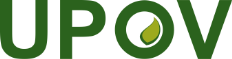 EInternational Union for the Protection of New Varieties of PlantsTechnical CommitteeFifty-Sixth Session
Geneva, October 26 and 27, 2020TC/56/1 Rev.Original:  EnglishDate:  September 25, 2020